
АДМИНИСТРАЦИЯ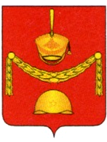 ПОСЕЛЕНИЯ РОГОВСКОЕ В ГОРОДЕ МОСКВЕ______________________________________________________________________________________________________________________ПОСТАНОВЛЕНИЕОт 11.03.2024         № 38О внесении изменений в постановлениеадминистрации поселения Роговскоев городе Москве от 19.01.2024 №08      В соответствии с пунктом 1 статьи 179 Бюджетного кодекса Российской Федерации, Федеральным законом от 06.10.2003 №131-ФЗ «Об общих принципах организации местного самоуправления в Российской Федерации», Законом города Москвы от 06.11.2002 №56 «Об организации местного самоуправления в городе Москве», решением Совета депутатов поселения Роговское от 14.12.2023 № 63/3 «О бюджете поселения Роговское на 2024 год и плановый период 2025 и 2026 годов», Постановлениями администрации поселения Роговское от 07.09.2021 № 20 «Об утверждении Порядка разработки, реализации и оценки эффективности муниципальных программ муниципального образования поселения Роговское», от 23.09.2021 № 24 «Об утверждении Перечня муниципальных программ муниципального образования поселения Роговское» (в редакции Постановления от 18.12.2023 № 64), Уставом поселения Роговское, администрация поселения Роговское в городе МосквеПОСТАНОВЛЯЕТ:  1. Внести изменения в постановление администрации поселения Роговское в городе Москве от 19.01.2024 № 08 «Об утверждении муниципальной программы «Информационное обеспечение населения в поселении Роговское на 2024 год и плановый период 2025 и 2026 годов»», изложив приложение 2 к постановлению в новой редакции, согласно приложению к настоящему постановлению. 2. Настоящее постановление подлежит опубликованию в бюллетене «Московский муниципальный вестник» и размещению на официальном сайте поселения Роговское.3. Контроль за исполнением настоящего постановления остается за главой администрации.Глава администрации                                                                      А.В. ТавлеевПриложение к Постановлению администрации поселения Роговское в городе Москвеот 11.03.2024 № 38Приложение 2к Постановлению администрации поселения Роговское в городе Москвеот 19.01.2024 №08 Программные мероприятия в рамках реализации муниципальной программы 
«Информационное обеспечение населения в поселении Роговское на 2024 год и плановый период 2025 и 2026 годов»№п/пМероприятияИсточник исполненияОбъемфинансирования, тыс. руб.Объемфинансирования, тыс. руб.Объемфинансирования, тыс. руб.Объемфинансирования, тыс. руб.Целевые показатели (индикаторы) программы№п/пМероприятияИсточник исполненияВсего по программе202420252026Целевые показатели (индикаторы) программы123456781Изготовление местной газеты «Перспектива»Бюджет поселения Роговское673,40236,60218,40 218,40Количество публикаций: 
12 тиражей 11988 экз.2Оплата целевых взносов в Совет муниципальных образований на печатное издание «Московский муниципальный вестник»Бюджет поселения Роговское120,0040,0040,0040,00Доля выплаченныхобъемов денежныхсредств – 100%3Обеспечение функционирования официального сайта администрации поселенияБюджет поселения Роговское850,00550,00150,00150,00Повышение открытости и доступности информации для населения, устранение уязвимостей официального сайта, определение возможных рисков в случае внешних дестабилизирующих факторов.  
Количество посещений сайта - 321244Другие вопросы в области информирования населенияБюджет поселения Роговское570,00360,000,00210,00Полиграфическая продукция 10000 шт.ИТОГО2 213,401 186,60408,40618,40